, FORMULAIRE D’INFORMATION ET DE CONSENTEMENT – Enseignant.e.s« Développer le vocabulaire et la sensibilité lexicale pour soutenir l’apprentissage de la lecture : une recherche collaborative avec des enseignantes de 1re année du primaire »
Qui dirige ce projet?Dominic Anctil, professeur à l’Université de Montréal au Département de didactique. Ce projet est mené en collaboration avec Ophélie Tremblay et Andréanne Gagné, professeures à l’Université du Québec à Montréal, Dominique Chouinard, Lude Pierre et Nancy Saltarelli, ressources professionnelles à Une école montréalaise pour tous et avec l’aide de Caroline Proulx, étudiante au doctorat profil didactique à l’Université de Montréal. En quoi consiste le projetCe projet de recherche vise cinq objectifs. Des journées de formation seront consacrées à la formation des enseignantes (objectif 1) et à la planification d’activités (lectures interactives, activités de consolidation visant à développer le vocabulaire et la sensibilité lexicale) qui seront mises à l’essai en classe. Lors de ces formations, des discussions permettront aux chercheurs de mesurer l’impact du processus de formation sur les conceptions et pratiques des participantes (objectif 2).  Les enseignantes seront invitées à documenter les activités mises en place et les membres de l’équipe de recherche réaliseront des observations en classe pour accompagner les participantes dans la mise en œuvre des activités (objectif 3). Les participantes soutiendront également l’équipe de recherche dans l’administration de courtes épreuves visant à mesurer l’impact sur les élèves des interventions planifiées en collaboration (objectif 4). Enfin, à la suite de retours sur les mises à l’essai et d’échanges entres les participantes afin de bonifier les activités planifiées, un transfert des connaissances (objectif 5), destiné notamment aux enseignants des écoles ciblées par Une école montréalaise pour tous, est prévu. Voir le calendrier à l’annexe 1. Si je participe au projet, qu’est-ce que j’aurai à faire?Votre participation au projet de recherche est entièrement volontaire. Si vous y consentez, votre participation consiste à Participer aux cinq journées de formation. Les frais de suppléance sont assumés par Une école montréalaise pour tous. Vous n’avez donc pas à présenter une demande à votre comité local de perfectionnement. Réaliser deux entrevues individuelles d’une durée d’environ 45 minutes. Vous serez invitées en début et en fin de projet à répondre à des questions portant sur vos conceptions et pratique d’enseignement du vocabulaire. Ces entretiens sont menés en mode virtuel à l’extérieur des heures de classe. Avec votre consentement, l’entrevue sera enregistrée sur support audio et vidéo pour en faciliter l’analyse. Si vous refusez, vous ne pourrez pas participer à la recherche.Mettre à l’essai en classe des activités planifiées collectivement lors des journées de formation. Trois séquences d’enseignement feront l’objet d’une collecte de données durant l’année scolaire 2023-2024. Chaque séquence d’enseignement implique la présentation des mots à enseigner lors de la lecture d’une œuvre jeunesse ainsi que la mise en œuvre de courtes activités de consolidation du vocabulaire travaillé pouvant s’étendre sur environ deux semaines et d’une activité visant le développement de la sensibilité lexicale. Ces activités seront planifiées en collaboration par les participantes, les conseillères pédagogiques et l’équipe de recherche; elles seront donc adaptées au programme et respecteront les objectifs de la progression des apprentissages. Pour chacune des trois séquences, un membre de l’équipe de recherche viendra observer certaines activités en classe dans le but de documenter leur mise en œuvre et d’échanger avec les enseignantes sur la mise en place des nouvelles pratiques afin d’ajuster les activités planifiées au besoin. Lors de ces observations, les chercheurs pourront documenter les activités par des photos et des vidéos, dont certaines pourraient servir à présenter les pratiques expérimentées dans le cadre de formations professionnelles et de communications scientifiques.Garder des traces des activités réalisées et faire un retour avec un membre de l’équipe de recherche par de courts entretiens d’équipe. Pour chacune des trois séquences d’intervention, vous serez invités à partager votre planification des activités, à consigner certaines observations et à documenter les activités mises en œuvre par des notes, des photos/vidéos et des traces des activités (productions d’élèves, matériel développé, etc.). Afin d’alléger la prise de notes, chaque séquence d’intervention sera suivie d’un entretien de suivi d’environ 25 minutes qui vous permettra de compléter oralement le retour sur les activités menées en classe. Ces entretiens sont vécus en mode virtuel à l’extérieur des heures de classe. Avec votre consentement, l’entrevue sera enregistrée sur support audio et vidéo. Si vous refusez, vous ne pourrez pas participer. Il est à noter qu’une demi-journée de libération sera offerte aux participants à la fin du projet pour les remercier de leur participation aux trois entretiens de suivi. Planifier les séquences d’intervention en bénéficiant de trois demi-journées de libération, prises aux moments qui conviennent le mieux aux participantes. Ces libérations ont lieu à l’école et servent à compléter les planifications entamées lors des journées de formation, notamment en renseignant le document de planification proposé par l’équipe de recherche.Faire signer un formulaire de consentement aux parents de vos élèves : Un formulaire de consentement sera préparé par l’équipe de recherche. Vous aurez à transmettre ce formulaire aux parents (les photocopies seront faites par l’équipe de recherche), à récupérer les formulaires signés et à les remettre à l’équipe de recherche. (Si un élève ne remet pas sa feuille ou si un parent refuse que son enfant participe, l’élève continuera évidemment à participer aux activités, mais n’aura pas à participer à la collecte de données).Aménager quelques périodes dans l’horaire pour l’administration de certains tests : À six reprises durant l’année, des tests de vocabulaire seront administrés à 8 de vos élèves, sélectionnés au hasard parmi ceux pour lesquels le formulaire de consentement aura été signé par les parents. Un prétest précédera chacune des séquences d’intervention, qui seront suivies d’un posttests visant à mesurer l’apprentissage des mots travaillés à travers diverses tâches simples (expliquer le sens du mot, pointer une image qui correspond au mot, etc.). Ces tests demandent chacun entre 10 et 15 minutes par élève et seront administrés par un membre de l’équipe de recherche. Participer à la collecte de données auprès des élèves :Sous libération, vous serez invités à participer à la passation des posttests de vocabulaire auprès de vos élèves. Voir l’annexe 1 pour des précisions sur les collectes de données.Y a-t-il des risques ou des avantages à participer à cette recherche?Il n’y a aucun risque à participer à ce projet. Le seul inconvénient est un investissement de temps pour participer aux journées de formation, planifier les activités (en profitant tout de même de demi-journées de libération) et participer aux entretiens. Un aménagement de votre planification actuelle sera également nécessaire pour y intégrer les nouvelles activités planifiées et accueillir l’équipe de recherche lors des collectes de données. Rappelons par contre que les frais de suppléance pour votre participation aux journées de formation sont couverts par la subvention de recherche, tout comme deux associés aux trois demi-journées de libération visant à vous permettre de planifier les séquences d’intervention en collaboration avec des collègues participant au projet ou avec votre conseillère pédagogique. Pour vous remercier de votre participation au projet, les œuvres jeunesse travaillées vous seront offertes gracieusement. En acceptant de participer au projet, vous contribuez à développer de nouvelles pratiques pédagogiques pour l’enseignement du vocabulaire, pour lequel les enseignantes de 1re année se disent souvent mal outillées. En proposant des pratiques innovantes éprouvées par la recherche, vous solidifierez les bases qui permettront à vos élèves de devenir de meilleurs lecteurs. Les connaissances et les ressources qui seront produites dans le cadre du projet permettront d’améliorer la formation initiale et continue des enseignants en matière d’enseignement lexical.Que ferez-vous avec données que vous aurez amassées?Les contenus abordés lors des entrevues permettront de mieux connaitre les conceptions et pratiques d’enseignements du vocabulaire des enseignantes de 1re année. Vos commentaires sur la mise en œuvre des activités lexicales nous permettront aussi d’améliorer le répertoire d’activités de consolidation et de réinvestissement du vocabulaire. Pour ce qui est des données amassées dans le cadre des différents tests administrés aux élèves, elles seront compilées de façon anonyme (les noms des élèves seront transformés en numéros) afin de mener des analyses pour vérifier les effets des activités mise en œuvre sur le développement des habiletés de compréhension et du vocabulaire de vos élèves. Ces informations permettront donc d’affirmer la pertinence des approches novatrices proposées.Est-ce que mon nom et ceux de mes élèves apparaitront dans votre recherche?Aucune information permettant d’identifier les élèves ne sera publiée. Sur les formulaires que nous remplissons lors des tests, le nom des élèves est changé en numéro, de façon à ce que les données soient conservées de manière confidentielle. Les résultats généraux du projet pourraient être utilisés dans des publications destinées aux enseignants ou des communications scientifiques, mais toujours de façon anonyme, c’est-à-dire sans jamais nommer ou identifier les participants.Quant à vous, aucune information permettant de vous identifier d’une façon ou d’une autre ne sera publiée. De plus, les renseignements recueillis seront conservés de manière confidentielle. Seuls les membres de l’équipe de recherche en prendront connaissance. Les informations permettant de vous identifier seront détruites 7 ans après la fin du projet de recherche. Est-ce qu’on me partagera les résultats du projet de recherche?Certains résultats vous seront communiqués en cours de projet, mais ce sera avec plaisir que nous vous transmettrons les résultats finaux de la recherche obtenus grâce à votre participation. Dans ce but, le formulaire de consentement qui suit vous permet de nous indiquer une adresse courriel pour vous faire parvenir un résumé des principaux résultats de recherche une fois le projet terminé. Votre adresse courriel sera consignées dans un document indépendant des données de recherche. Suis-je obligé.e de participer au projet jusqu’au bout?Votre participation est entièrement volontaire. Vous êtes libre de vous retirer en tout temps, sur simple avis verbal, sans préjudice et sans devoir justifier votre décision. Si vous décidez de vous retirer de la recherche, vous pouvez communiquer avec le chercheur principal par courriel ou au numéro de téléphone indiqué à la dernière page de ce document. À qui puis-je parler si j’ai des questions durant la recherche?Pour toute question, vous pouvez contacter le chercheur principal au numéro suivant 514-804-1319 ou à l’adresse suivante dominic.anctil@umontreal.ca.Ce projet a été approuvé par Comité d’éthique de la recherche en éducation et en psychologie de l’Université de Montréal et votre centre de services scolaire. Pour toute préoccupation en lien avec le projet ou sur les responsabilités des chercheurs, vous pouvez contacter le comité par téléphone au 514-343-6111 poste 5925 ou par courriel l’adresse cerep@umontreal.ca ou encore consulter le site Web : http://recherche.umontreal.ca/participants.Si vous avez des plaintes concernant votre participation à cette recherche, vous pouvez communiquer avec l’ombudsman (c’est un « protecteur des citoyens ») de l’Université de Montréal, au numéro de téléphone 514-343-2100 ou à l’adresse courriel ombudsman@umontreal.ca (l’ombudsman accepte les appels à frais virés). Autres informations pertinentesDéclaration de liens d’intérêt Il n’existe aucun lien entre le chercheur et son équipe et les participantes du projet de recherche.Utilisation des données de recherche Les données de recherche ne seront utilisées qu’aux fins de la présente recherche. Toutefois, avec votre consentement, les renseignements que vous fournirez pourraient être utilisés dans le cadre d’autres recherches pour des analyses complémentaires. Ces projets seront placés sous la responsabilité du chercheur principal et seront autorisés par un comité d’éthique de la recherche. Le chercheur s’engage à maintenir et à protéger la confidentialité des données qui vous concernent, aux conditions énoncées dans le présent formulaire. Une demande de consentement est prévue à la fin du présent formulaire.Propriété intellectuelle Les ressources produites en collaboration dans le cadre du partenariat (données de recherche, matériel et ressources pédagogiques) feront l’objet d’une propriété intellectuelle conjointe et chacune des parties (chercheurs, ressources professionnelles d’Une école montréalaise pour tous) disposera du droit non exclusif, perpétuel et libre de redevances pour l’utilisation de ces ressources aux fins de formation, d’enseignement et de recherche non commerciale, y compris la publication d’articles scientifiques et professionnels, de mémoires de maitrise et de thèses de doctorat. Bien sûr, les ressources et le matériel développés plus spécifiquement par les participantes ou membres de l’équipe de recherche seront identifiés comme tels, mais pourront être utilisés par les participantes, les chercheurs et les ressources professionnelles d’Une école montréalaise pour tous.Entretiens en ligneComme les entretiens se tiennent en ligne, il nous semble important de souligner qu’il existe des limites à la confidentialité dans le cas où l'entrevue se fait en ligne.  Dans ce contexte, il n’est pas possible de garantir une confidentialité totale de l’entrevue pour les raisons mentionnées ci-après.Premièrement, les serveurs de l’outil de visioconférence pourraient être situés aux États-Unis, et en conséquence soumis aux dispositions légales américaines qui autorisent les services de sécurité américains à accéder aux données informatiques détenues par les particuliers et les entreprises, sans autorisation préalable et sans en informer les utilisateurs. De plus, en passant une entrevue en ligne, il est possible que quelqu’un de votre entourage entende vos propos.  Il est donc important de de bien planifier la passation de l’entrevue dans endroit qui vous assure un minimum d’intimité. De leur côté, la personne conduisant l’entrevue s’engage à travailler dans un endroit qui limite le plus possible la potentialité des écoutes indiscrètes. Comment puis-je donner mon accord à ma participation au projet? En signant le formulaire de consentement ci-dessous. Vous devez conserver la deuxième copie du formulaire afin de vous y référer au besoin.CONSENTEMENT DES ENSEIGNANTS (À REMETTRE À L’ÉQUIPE DE RECHERCHE)Déclaration du participant ou de la participante à la recherche Je comprends que je peux prendre mon temps pour réfléchir avant de donner mon accord ou non à la participation de mon enfant à cette recherche sur l’enseignement du vocabulaire en classe de 1re année.Je peux poser des questions à l’équipe de recherche et exiger des réponses satisfaisantes.J’ai pris connaissance du présent formulaire d’information et de consentement et j’accepte de participer au projet de recherche de Dominic Anctil de l’Université de Montréal, intitulé « Développer l’habileté à inférer, le vocabulaire et la sensibilité lexicale pour soutenir l’apprentissage de la lecture : une recherche collaborative avec des enseignantes de maternelle et de 1re année du primaire ».Je consens à être recontacté.e pour recevoir un résumé des résultats de la recherche : 		ooui  	ononSi oui, je souhaite être joint.e par le chercheur à l’adresse courriel suivante : ___________________________Je consens à ce que mes entretiens avec les membres de l’équipe de recherche soit enregistrés pe de recherche sur support audio afin d’en faciliter l’analyse : 							ooui  	ononJe consens à ce que des photos ou des vidéos soient prises lors d’activités réalisées en classe. Celles-ci pourraient être diffusées dans des articles professionnels ou scientifiques, des congrès ou autres activités de formation. 								ooui  	ononJe consens à ce que le chercheur utilise, ou autorise des étudiants placés sous sa direction, à utiliser les données dépersonnalisées pour d’autres projets de recherche de même nature, conditionnellement à leur approbation éthique et dans le respect des mêmes principes de confidentialité et de protection des informations.	ooui  	ononJ’ai pris connaissance du présent formulaire d’information et de consentement et, en posant ma signature, je consens à participer aux activités de recherche présentées dans la rubrique « Participation à la recherche ».Nom de l’enseignant.e : _________________________________________   École : _______________________________________________Signature de l’enseignant.e : __________________________________    Date :_____________________________ Engagement du chercheurJ’ai expliqué les conditions de participation au projet de recherche au participant. J’ai répondu au meilleur de ma connaissance aux questions posées et je me suis assuré de la compréhension du participant. Je m’engage, avec l’équipe de recherche, à respecter ce qui a été convenu au présent formulaire d’information et de consentement. Je certifie que je remettrai au participant une copie signée et datée du présent formulaire.
Nom du chercheur : Dominic AnctilSignature du chercheur : _______________________________   Date : ____________________________CONSENTEMENT DES ENSEIGNANTS (À CONSERVER POUR VOS DOSSIERS)Déclaration du participant ou de la participante à la recherche Je comprends que je peux prendre mon temps pour réfléchir avant de donner mon accord ou non à la participation de mon enfant à cette recherche sur l’enseignement du vocabulaire en classe de 1re année.Je peux poser des questions à l’équipe de recherche et exiger des réponses satisfaisantes.J’ai pris connaissance du présent formulaire d’information et de consentement et j’accepte de participer au projet de recherche de Dominic Anctil de l’Université de Montréal, intitulé « Développer l’habileté à inférer, le vocabulaire et la sensibilité lexicale pour soutenir l’apprentissage de la lecture : une recherche collaborative avec des enseignantes de maternelle et de 1re année du primaire ».Je consens à être recontacté.e pour recevoir un résumé des résultats de la recherche : 		ooui  	ononSi oui, je souhaite être joint.e par le chercheur à l’adresse courriel suivante : ___________________________Je consens à ce que mes entretiens avec les membres de l’équipe de recherche soit enregistrés pe de recherche sur support audio afin d’en faciliter l’analyse : 							ooui  	ononJe consens à ce que des photos ou des vidéos soient prises lors d’activités réalisées en classe. Celles-ci pourraient être diffusées dans des articles professionnels ou scientifiques, des congrès ou autres activités de formation. 								ooui  	ononJe consens à ce que le chercheur utilise, ou autorise des étudiants placés sous sa direction, à utiliser les données dépersonnalisées pour d’autres projets de recherche de même nature, conditionnellement à leur approbation éthique et dans le respect des mêmes principes de confidentialité et de protection des informations.	ooui  	ononJ’ai pris connaissance du présent formulaire d’information et de consentement et, en posant ma signature, je consens à participer aux activités de recherche présentées dans la rubrique « Participation à la recherche ».Nom de l’enseignant.e : _________________________________________   École : _______________________________________________Signature de l’enseignant.e : __________________________________    Date :_____________________________ Engagement du chercheur J’ai expliqué les conditions de participation au projet de recherche au participant. J’ai répondu au meilleur de ma connaissance aux questions posées et je me suis assuré de la compréhension du participant. Je m’engage, avec l’équipe de recherche, à respecter ce qui a été convenu au présent formulaire d’information et de consentement. Je certifie que je remettrai au participant une copie signée et datée du présent formulaire.
Nom du chercheur : Dominic AnctilSignature du chercheur : _______________________________   Date : ____________________________Annexe 1 Calendrier projeté pour l’année 2023-2024Septembre 2023Octobre 2023Fin novembre 2023Fin janvier 2024Fin mars 2024Mai 2024Juin 2024Journée de formationJournée de formationJournée de formationJournée de formationJournée de formation bilanMise à l’essai d’activités avant la prochaine journée de formationMise à l’essai et compte rendu d’activités avant la prochaine journée de formation Mise à l’essai et compte rendu d’activités avant la prochaine journée de formationMise à l’essai et compte rendu d’activités avant la prochaine journée de formation½ journée de libération pour compléter la planification½ journée de libération pour compléter la planification½ journée de libération pour compléter la planificationEntretien individuel d’une durée d’environ 45 minutes hors des heures de classePrétests et posttests par l’équipe de recherche (environ 2 demi-journées) avant la prochaine journée de formationLibération pour soutenir à la collecte de donnéesPrétests, posttests et posttests différés par l’équipe de recherche (environ 2 demi-journées) avant la prochaine journée de formationLibération pour soutenir à la collecte de donnéesPrétests, posttests et posttests différés par l’équipe de recherche (environ 2 demi-journées) avant la prochaine journée de formationLibération pour soutenir à la collecte de donnéesEntretien final d’une durée d’environ 45 minutes hors des heures de classe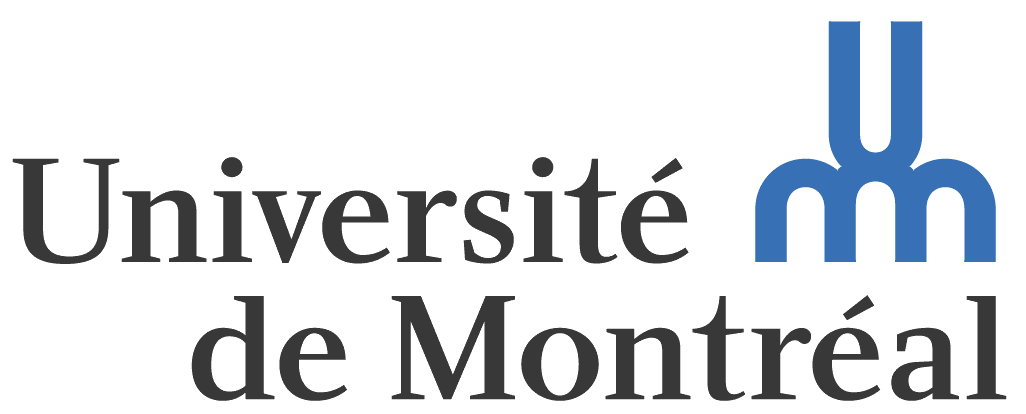 